Муниципального бюджетное учреждение дополнительного образования  Центр творчества «Радуга»муниципального образования Тимашевский районУчебно - методический комплекс по дополнительной общеобразовательной общеразвивающей программы художественной направленности «Работа с природным материалом»Направленность – художественнаяДисциплина – «Работа с природным материалом»срок реализации – 3 года,возраст учащихся 7-10 летАвтор-составитель:Дзюба Алла Георгиевнапедагог дополнительного образованияруководитель объединения «Природная мастерская»1 квалификационная  категория станица Роговская, 2019 г.1. Пояснительная записка.1.1. Актуальность Современная система дополнительного образования детей включает как типовые методы оценивания, так и специфические формы учета достижений, отражающие творческую, прикладную, практическую направленность образовательного процесса. Разработка системы оценивания в дополнительном образовании - это всегда индивидуальный процесс, содержание которого определяется видом программы, целями и задачами образовательной деятельности, особенностями контингента учащихся.Результативность реализации дополнительной общеобразовательной общеразвивающей программы «Работа с природным материалом » проводится в соответствии с «Положение о текущем контроле, формах, периодичности, порядке входного контроля, промежуточной аттестации учащихся в Муниципальном бюджетном учреждении дополнительного образования  центра творчества «Радуга». Динамика результативности реализации дополнительной общеобразовательной общеразвивающей программы «Работа с природным материалом» отслеживается через: - входной, текущий контроль и промежуточную аттестацию; - участие и победы учащихся в конкурсах и мероприятиях разного уровня; - предъявление и демонстрация образовательных результатов (индивидуальные творческие работы учащихся, грамоты, дипломы).  Входной контроль осуществляется при приеме учащихся в объединение «Природная мастерская » в начале каждого учебного года обучения для выявления у учащихся имеющихся знаний, умений и навыков. Текущий контроль осуществляется в течение всего учебного года по изучению каждой темы и раздела. Промежуточная аттестация проводится по окончании первого полугодия (декабрь) каждого учебного года, что позволяет оценить степень освоение программы на данном этапе, и в конце каждого учебного года (май), что позволяет оценить результативность освоения программы за учебный год.  Анализируя данные промежуточной аттестации можно сделать вывод, что обучающиеся получают качественные знания, что представлено в таблицах и на диаграммах. http://cdtrogovskay.ru/dzyuba_alla_georgievna/II. Содержание диагностических методик  : 2.1 Исследование мотивации прихода в объединение.Тестирование проводится в начале и в конце года. Детям предлагается выбрать несколько вариантов ответов на вопросы:1) Почему ты ходишь в объединение?            2) Что тебе интересно       - мне интересно то, чему там учат                         - занятия-хочу больше знать                                                 - праздники-занятия проводят увлекательно и интересно     - экскурсии-пообщаться с друзьями                                        - конкурсы и викторины-нравится учитель                                                  - мероприятия на каникулах.-заставляют родители-потому что бесплатно  Мотивация прихода в объединение определяется в устной форме, когда ребёнок отвечает на вопрос «Почему ты занимаешься в объединении?» (приводят родители, хожу вместе с друзьями, просто интересно, хочу больше знать о природе, хочу многому научиться).2.2 Исследование уровня самооценки. Тестирование проводится  в начале и в конце года. Детям на листе предлагаются четыре лесенки по 10 ступенек в каждой, обозначенные соответственно: ум, здоровье, счастье, знание. Текст: ” На первой ступеньке стоят не очень умные дети, а на последней – самые умные. Куда бы ты себя поставил?” И так про каждую лестницу.          ум                     здоровье               счастье                     знаниеСамооценка определяется по тому, какую из ступеней лесенок (направлений): ум, здоровье, счастье, знание ребёнок выбирает, отвечая на вопрос: «На первой ступеньке стоят не очень умные дети, а на последней – самые умные. Куда бы ты себя поставил?» Чем выше ступеньку выбирает ребёнок. Тем выше его самооценка.2.3  Диагностика для определения доминирующей экологической установки.Методика проводится в устной или письменной форме, возможно на заранее подготовленном бланке. Методика проводится с участием детей от  7-10 лет до среднего школьного возраста.Диагностируемому предъявляется стимульное слово и предлагается выбрать одно из пяти следующих, которое, по его мнению, больше всего «к нему подходит».Количество выборов того или иного типа представляются в процентном отношении от максимального, а затем им присваиваются следующие ранги: 1, 2, 3 и 4. Тип установки, получивший наибольший удельный вес, рассматривается как ведущий у данной личности, опыт показывает, что, как правило, у испытуемых существует не один, а два преобладающих типа установок.Примечание: в скобках после стимульного слова указывается,  к какому типу установки относится данный ответ.1. К – природа воспринимается как объект   красоты - «Эстетическая» установка.2. И – природа воспринимается как объект изучения -   «Когнитивная» установка.3. О – природа воспринимается как объект    охраны - «Этическая» установка.4. П – природа воспринимается как объект    пользы -   «Прагматическая» установка.          2.4 Определение результативности  усвояемости программного содержания.Викторина «Полевые и садовые цветы».Название какого цветка состоит из имени девочки и органа зрения? (анютины-глазки)Какой цветок зацветает самым первым и без листьев? (мать-и-мачеха)Какие цветы днем спят, а ночью открываются? (душистый табак, маттиола)Какие цветы носят человеческие имена? (вероника, роза, Иван-чай, Иван-да-марья, василек)У какого цветка цветы ангельские, а когти дьявольские? (роза, шиповник)Цветок какого растения поворачивается за солнцем? (подсолнечника)Знаете ли вы растение, цветок которого носит название дамской обуви? (Венерин башмачок)Какое цветочное растение применяется как удобрение? (люпин)Какие цветы пахнут медом? (алиссум)10. Цветок какого растения является национальной эмблемой республики Коста-Рики? (орхидея)11.Почему сорное растение называют пастушьей сумкой? (плоды пастушьей сумки похожи на сумки, которые носили в старину пастухи)12. Какие растения используют при лечении простудных заболеваний? (малину, аптечную ромашку, мать-и-мачеху).Викторина «Знаешь ли ты свой лес?».Какие деревья являются столовой для птиц? (рябина, черемуха)Какое хвойное дерево сбрасывает свои иголки осенью, а какие – летом? (лиственница, ель)На какой год, созревают шишки у сосны и у ели? (у сосны на второй год, у ели - на первый)Сколько лет живут дуб и береза? (дуб – 300-400 лет, береза -150 лет.)Что послужило основанием для выражения «дрожит как осиновый лист?» (листья осины имеют очень длинные черенки, легко дрожат, качаются от малейшего ветерка)Плоды каких лесных растений в большом количестве содержат витамин «С»? (рябина, шиповник)Какой мед считается лучшим? (липовый)Когда и откуда была впервые привезена сирень в Европу? (в XVI веке из Турции)Поему цветы, распускающиеся ночью, имеют белую окраску, (белые цветы лучше видны насекомым-опылителям)Когда цветет сирень – весной или летом? (цветением сирени завершается весна)Знаете ли вы, какие цветы используются в медицине для приготовления лекарств? (ландыш, ноготки)Викторина  «Аптека в природе».Какой цветок лечит сердце? (ландыш)Корень какого растения повышает аппетит? (одуванчика)Название какого лекарственного растения состоит из мужского имени и напитка? (Иван-чай)Название какого растения совпадает с названием принадлежности скотоводства? (пастушья сумка)Из цветов какого растения пчелы делают самый лучший мед? (из цветов липы)Из каких ядовитых растений приготавливают лекарство? (дурман, белена, вороний глаз, белладонна)Какое лекарственное растение называют кошачьей травой и какое – лекарство из него готовят? (валериана, сердечные капли)Какое растение заменяло партизанам вату при лечении ран? (мох сфагнум)Какое растение используют для лечения мелких ран, ушибов, ссадин? (подорожник).Примерные тестовые задания.Выберите правильный ответ и отметьте его.К техникам художественного конструирования из природных материалов относятсяА   -  аппликация;Б    -  поделки;В    - пэчворк.               2.    Природные материалы по происхождению делятся на                     А     - растительного;                    Б      - животного;                    В      - пластмассового;                    Г      - минерального.               3.  По форме аппликации бывают                     А    - плоскостные;      Б    -  объемные;      В   -  рельефные;      Г   -   безобъемные.4.  По способу изображения аппликации бывают     А   - предметные;     Б    - сюжетные;     В    - декоративные;     Г    - винтажные5.  Композиции по способу расположения бывают?      А    - вертикальные;      Б     - горизонтальные;      В     - симметричные;      Г     - несимметричные;      Д     - синтетические;6.  Семена клена и ясеня называются      А     - крылатки;      Б     -  мохнатки;      В    -   перчатки;      7.  Техника упрощенного изображения предметов называется      А     - обрезка;     Б     -стилизация;                    В     - отрывание.8.  Цвета и оттенки бывают     А   - хроматические;     Б    - ахроматические;     В    - соматические;     Г    - основные;     Д    - дополнительные;     Е    - теплые;     Ж   - холодные.9.   Вязание выполняют на     А  - двух спицах;     Б -  пяти спицах;     В  - круговых спицах;     Г  - пяльцах.10.  К материалам растительного происхождения  относятся     А  - листья;     Б   - цветы;     В   - плоды;     Г    - камни.11. К материалам животного  происхождения  относятся     А   - семена;     Б    - кожа;     В    - перья;     Г    -  мех;    Д     - яичная скорлупа.12.  К материалам минерального   происхождения  относятся       А   - песок;       Б    - глина;       В   - ветки;       Г    - ракушки.13.  Соблюдая технику безопасности нельзя        А   - работать  неисправными  инструментами;        Б   - содержать рабочее место в порядке;        В   - держать ножницы  и нож лезвиями вверх;        Г    - передавать ножницы острыми концами вперед.       14.   Соблюдая технику безопасности при использовании               электроприборов необходимо         А  - проверить исправность шнура;        Б   - включать и выключать приборы сухими руками;        В  -  оставлять приборы без присмотра.15.   Для закрепления деталей плоскостной аппликации необходимо        А  -  положить под пресс;         Б  - отрусить;         В   - намочить.16.  Для поделок используют орехи        А    -  лесные;        Б     -  хвойные;        В      - грецкие;        Д      - земляные;        Е      - кедровые.           17.  Какие семена нельзя при заготовке мыть        А  - арбуза;        Б   -  дыни;        В   - подсолнечника;        Г  -   тыквы.2.5 Организации и проведении  промежуточной и итоговой  аттестации учащихся  по Программе «Работа с природным материалом ».      Положение об организации и проведении промежуточной и итоговой аттестации учащихся по дополнительной общеобразовательной общеразвивающей Программе «Работа с природным                                                    » разработано на основании  Положения об организации и проведении  промежуточной и итоговой аттестации учащихся муниципального бюджетного  учреждения дополнительного образования Центра творчества «Радуга» муниципального образования Тимашевский район.	 Данное положение устанавливает порядок и формы проведения, систему   оценки, оформление и анализ результатов промежуточной и итоговой аттестации учащихся в соответствии с требованиями общеобразовательных программ дополнительного образования к оценке их знаний, умений и навыков.	  Промежуточная и итоговая  аттестация строятся на принципах научности,   учета индивидуальных и возрастных особенностей учащихся в соответствии со спецификой деятельности объединений и периода обучения; необходимости, обязательности и  открытости проведения. Промежуточная аттестация – это оценка качества обученности учащихся  по дополнительной общеобразовательной общеразвивающей программе «Работа с природным материалом» по итогам первого, второго годов обучения.Итоговая аттестация – это оценка качества обученности учащихся по завершению обучения по дополнительной общеобразовательной общеразвивающей программе «Работа с природным материалом».      Цель промежуточной и итоговой аттестации: выявление уровня развития способностей, знаний умений, навыков и личностных качеств ребенка и их соответствия прогнозируемым результатам дополнительной общеобразовательной общеразвивающей программы «Работа с природным материалом» (далее Программа).    Задачи промежуточной и итоговой аттестации:- определить уровень теоретической подготовки учащихся по     Программе «Работа с природным материалом»; -  выявить степень сформированности практических умений и навыков учащихся;- соотнести прогнозируемые и реальные  результаты качества обученности       учащихся по Программе «Работа с природным материалом»; -  выявить проблемы в реализации данной Программы;-  внести необходимые коррективы в методику обучения по Программе.Формы проведения промежуточной и итоговой аттестации:-  для промежуточной аттестации: защита персональной выставки, мастер-класс, зачет, тестирование, выставки и другие. -  для итоговой аттестации: защита персональной выставки, мастер-класс, зачет, тестирование, выставки и другие.2.6 Порядок проведения промежуточной и итоговойаттестации учащихся.     Педагог представляет методическому объединению на рассмотрение аттестационные материалы (пакет документов) не менее чем за месяц до начала аттестации.     Промежуточная и итоговая аттестация проводится педагогом в присутствии комиссии, согласно утверждённому графику проведения аттестации. В год окончания реализации  Программы промежуточная аттестация проводится только по итогам учебного года.Итоговая аттестация учащихся проводится по завершении реализации                 Программы, согласно утверждённому графику проведения аттестации.Во время проведения промежуточной и итоговой аттестации могут присутствовать родители (законные представители).        Оценка, оформление и анализ результатов промежуточной и итоговой   аттестации.	Для определения качества обученности учащихся используются следующие системы оценок:·         пятибалльная;·         «зачтено»  -  «незачтено»;Пятибалльная   система оценки основывается на общедидактических критериях. «5» баллов   ставится, если учащийся:Показывает глубокое и полное знание и понимание всего объёма изученного материала;правил безопасности при работе с инструментами, технологию изготовления цветов из бумаги; технологию изготовления аппликации из ниток, умеет составить полный и правильный ответ на основе изученного материала;  самостоятельно подтверждать ответ конкретными примерами; самостоятельно делать анализ,  выводы. Устанавливать межпредметные (на основе ранее приобретенных знаний) и внутрипредметные связи, творчески применять полученные знания в незнакомой ситуации. Последовательно, чётко, связно, обоснованно и безошибочно излагать учебный материал; технику безопасности при работе с инструментами; условные обозначения; законы цветоведения;состав и свойства манки; читать схемы из условных обозначений;  читать и работать по технологическим картам; знать способ коллажа и декупажа; технику работы с природными материалами; способы переноса рисунка через копировальную бумагу; технологическую последовательность составление рисунков; эскизов, сувениров, салфеток, игрушек, оригинальных узоров,  бытовых принадлежностей и  несложных изделий ; давать ответ в логической последовательности, с использованием принятой терминологии; делать собственные выводы; излагать материал литературным языком; правильно и обстоятельно отвечать на дополнительные вопросы педагога. Самостоятельно и рационально использовать наглядные пособия,  дополнительную литературу; применять систему условных обозначений при ведении записей, сопровождающих ответ; использование для доказательства выводов из наблюдений.3. Самостоятельно, уверенно и безошибочно применяет полученные знания в решении проблем на творческом уровне; допускает не более одного недочёта, который легко исправляет по требованию педагога; имеет необходимые навыки работы  схемами и технологическими картами, сопутствующими ответу; записи, сопровождающие ответ, соответствуют требованиям.Умеет составить полный и правильный ответ на основе изученного материала; выделять главные положения, самостоятельно подтверждать ответ конкретными примерами, фактами; самостоятельно делать анализ, обобщения, выводы; устанавливать межпредметные (на основе ранее приобретенных знаний) и внутрипредметные связи, творчески применять полученные знания в незнакомой ситуации, последовательно, чётко, связно, обоснованно и безошибочно излагать учебный материал; давать ответ в логической последовательности с использованием принятой терминологии; делать собственные выводы; формулировать точное определение и истолкование основных понятий; излагать материал литературным языком; правильно и обстоятельно отвечать на дополнительные вопросы педагога. Самостоятельно и рационально использовать наглядные пособия, справочные материалы, учебник, дополнительную литературу; применять систему условных обозначений при ведении записей, сопровождающих ответ; использование для доказательства выводов из наблюдений.Самостоятельно, уверенно и безошибочно применяет полученные знания в решении проблем на творческом уровне; допускает не более одного недочёта, который легко исправляет по требованию педагога; имеет необходимые навыки работы  схемами и технологическими картами, сопутствующими ответу; записи, сопровождающие ответ, соответствуют требованиям.«4» балла  ставится, если учащийся:Показывает знания всего изученного программного материала, даёт полный и правильный ответ на основе изученных теорий; допускает незначительные ошибки и недочёты при воспроизведении изученного материала,в ответе звучат неточности при использовании терминов или в выводах и обобщениях из наблюдений; материал излагает в определённой логической последовательности, при этом допускает одну негрубую ошибку или не более двух недочетов и может их исправить самостоятельно при требовании или при небольшой помощи преподавателя; в основном усвоил учебный материал; подтверждает ответ конкретными примерами; правильно отвечает на дополнительные вопросы педагога.Умеет самостоятельно выделять главные положения в изученном материале; на основании примеров обобщать, делать выводы, устанавливать внутрипредметные связи, применять полученные знания на практике, соблюдать основные правила культуры устной речи и сопровождающей письменной, использовать термины.Обладает достаточным навыком работы с литературой (правильно ориентируется, но работает медленно). «3» балла  ставится, если учащийся:Усвоил основное содержание учебного материала, имеет пробелы в усвоении материала, не препятствующие дальнейшему усвоению программного материала.Материал излагает несистематизированно, фрагментарно, не всегда последовательно.Показывает недостаточную сформированность отдельных знаний и умений; выводы  аргументирует слабо, допускает в них ошибки.Допустил ошибки и неточности в использовании терминологии, определения понятий дал недостаточно четкие.Не использовал в качестве доказательства выводы  из наблюдений или допустил ошибки при их изложении.Испытывает затруднения в применении знаний при выполнении практической работы.Отвечает неполно на вопросы педагога (упуская и основное).Обнаруживает недостаточное понимание  работы по технологической карте, схеме или отвечает неполно на вопросы педагога, допуская одну-две грубые ошибки.«2» балла   ставится, если учащийся:Не усвоил и не раскрыл основное содержание материал.Не делает выводов и обобщений.Не знает и не понимает значительную или основную часть программного материала в пределах поставленных вопросов.Или имеет слабо сформированные и неполные знания и не умеет применять их к решению конкретных вопросов по образцу.Или при ответе (на один вопрос) допускает более двух грубых ошибок, которые не может исправить даже при помощи педагога.«1»  балл ставится, если  учащийся:Не может ответить ни на один из поставленных вопросов.Полностью не усвоил материал.Оценка "зачтено” или "не зачтено” могут выставляться по результатам освоения некоторых тем, разделов  Программы при текущей  аттестации. На итоговой аттестации учитываются достижения учащихся в течение   реализации  Программы.	Результатом промежуточной и итоговой аттестации являются уровни обученности учащихся в баллах, которые фиксируются в «Протоколе итоговой (промежуточной) аттестации учащихся» и заносятся в журнал учета работы объединения. В течение трех дней по окончании аттестации её результаты доводятся до сведения учащихся и их родителей (законных представителей).Учащимся и (или) их родителям, в случае несогласия с оценкой результатов аттестации, предоставляется право в трехдневный срок  после ознакомления с результатами подать апелляцию в конфликтную комиссию ЦТ «Радуга»Учащимся, закончившим обучение с баллами «5», «4», «3» по результатам итоговой аттестации, выдаются  свидетельства установленного образца об усвоении соответствующей дополнительной  Программы. Учащимся, закончившим обучение с баллами «1», «2»  выдается справка.                                                   Протоколрезультатов промежуточной аттестации учащихся20____/20____ учебный год Объединение (клуб)___________________________________________________Руководитель объединения (клуба)______________________________________                                                                      (Ф.И.О.)Группа № ________Дата проведения ______________Члены аттестационной комиссии:____________________________________________________________________________________________________________________________________________________________________________________________________________Год обучения__________________Формы аттестации___________________________Результаты промежуточной аттестации учащихсяПо результатам промежуточной аттестации  (количество)  учащихся переведены на следующий год обучения.Руководитель объединения_____________________________________                       (подпись)                      (Ф.И.О. педагога) Председатель комиссии: ______________________________________________Члены аттестационной комиссии:____________________________________________________________________Протоколрезультатов итоговой аттестации учащихся20____/20____ учебный год Объединение (клуб)___________________________________________________Руководитель объединения (клуба)______________________________________                                                                      (Ф.И.О.)Группа № ________Дата проведения ______________Члены аттестационной комиссии:____________________________________________________________________________________________________________________________________________________________________________________________________________Год обучения: ___ годФорма аттестации:  ______________________________________Результаты итоговой аттестации учащихсяПо результатам итоговой аттестации  (количество) учащихся окончили полный курс обучения  по Программе «______________________».Руководитель объединения_____________________________________                       (подпись)                      (Ф.И.О. педагога) Председатель комиссии: ______________________________________________Члены аттестационной комиссии:__________________________________________________________________Председатель комиссии: _______________________________________________________Члены аттестационной комиссии:_________________________________________________________________Тест-опросник – Проверка знания по программе «Работа с природным материалом» (1 год обучения)Что такое ДПИ?умение собирать пазлы;умение играть в шахматы;умение создавать художественные изделия.Что такое аппликация?создание изображения путём наложения;создание изображения путём процарапывания;создание изображения путём лепки.Что такое макраме?искусство составления букетов;искусство составления орнамента;искусство узелкового плетения.Какие материалы необходимы для занятий макраме?проволока;шпагат, шнуры;бумага.Что такое оригами?искусство составления букетов;искусство складывания бумаги;искусство лепки из пластилина.Что необходимо для занятий оригами?молоток и гвозди;кисточка и краски;бумага.Что такое «изонить»?искусство складывания бумаги;графический рисунок, выполненный нитями;искусство вязания крючком.Что такое «граттаж»?искусство процарапывания;искусство кручения из бумажных лент;искусство создавать украшения.Что такое «квиллинг»?искусство лепки из глины;искусство кручения из бумажных лент;искусство создавать украшения. Что такое орнамент?узор;украшение;рисунокТест-опросник – Проверка знания по программе «Работа с природным материалом» (2 год обучения)Что такое ДПИ?умение собирать пазлы;умение играть в шахматы;умение создавать художественные изделия.Что такое макраме?искусство составления букетов;искусство составления орнамента;искусство узелкового плетения.Что такое оригами?искусство составления букетов;искусство складывания бумаги;искусство лепки из пластилина.Что такое «граттаж»?искусство процарапывания;искусство кручения из бумажных лент;искусство создавать украшения.Что такое «квиллинг»?искусство лепки из солёного теста;искусство кручения из бумажных лент;искусство вырезания по форме.Что такое симметричное вырезание?вырезание по произвольным линиям;вырезание одинаковых частей (с использованием оси симметрии);вырезание мелких предметов.Что такое бисероплетение?искусство узелкового плетения;искусство процарапывания;искусство создавать украшения.Что такое орнамент?узор;украшение;рисунок.Что такое композиция?составление, расположение, сочетание;пришивание, примётывание;приклеивание. Что такое коллективная композиция?работа, выполненная одним человеком;работа, выполненная компьютером;работа, выполненная двумя и более людьми.Тест-опросник – Проверка знания по программе «Работа с природным материалом»  (3 год обучения)Что такое ДПИ?умение собирать пазлы;умение играть в шахматы;умение создавать художественные изделия.Что такое макраме?искусство составления букетов;искусство составления орнамента;искусство узелкового плетения.Что такое оригами?искусство составления букетов;искусство складывания бумаги;искусство лепки из пластилина.Что такое «квиллинг»?искусство лепки из солёного теста;искусство кручения из бумажных лент;искусство вырезания по форме.Что такое орнамент?узор;украшение;рисунок.Что такое коллективная композиция?работа, выполненная одним человеком;работа, выполненная компьютером;работа, выполненная двумя и более людьми.Что такое силуэт?искусство вырезания мелких предметов;заполненное контурное изображение предмета;натюрморт.Что такое динамическая игрушка?стеклянная игрушка;дымковская игрушка;подвижная игрушка.Что такое аппликация?создание изображения путём наложения;создание изображения путём процарапывания;создание изображения путём лепки.Что такое «изонить»?искусство складывания бумаги;графический рисунок, выполненный нитями;искусство вязания крючком.Низкий уровень – 4 баллаСредний уровень теоретической подготовки – 5-8 баллов;Высокий уровень теоретической подготовки – 9-10 баллов.Дневник наблюдения за развитием практических навыков и  умений детей.Обучающий тест по темам программы. Часть А.1. Как называется складывание частей изображения на листе бумаги?а) Эскиз;б) аппликация;в) композиция.2. Каков порядок выполнения аппликации из листьев?а) Приклей;б) нарисуй эскиз; в) составь композицию; г) подбери материалы; д) закрой листом бумаги и положи сверху груз. 3. Пластилин – это:а) природный материал; б) материал, созданный человеком. 4. Какие свойства бумаги ты знаешь?а) Хорошо рвется;б) легко гладится;в) легко мнется;г) режется;д) хорошо впитывает воду;е) влажная бумага становится прочной. 5. Выбери инструменты при работе с бумагой:а) ножницы;б) игла;в) линейка;г) карандаш.6. Для чего нужен шаблон?а) Чтобы получить много одинаковых деталей;б) чтобы получить одну деталь. 7. На какую сторону бумаги наносят клей?а) Лицевую;б) изнаночную. 8. Какие виды разметки ты знаешь?а) По шаблону;б) сгибанием;в) сжиманием;9. Выбери и допиши правильный вариант. Бумага – это _______________.а) материал;б) инструмент;в) приспособление. 10. Выбери орудия труда (инструменты):а) молоток;б) ножницы;в) бумага;г) лопата;д) игла;е) клей.11. Определи порядок сушки цветов и листьев:а) накрой газетами и положи сверху груз;б) отбери яркие, не засохшие цветы и листья;в) положи их на газету, расправь;г) через несколько дней разложи их в папки. 12. Что такое фон?а) Основной цвет бумаги, на который приклеиваются детали композиции;б) цветовая гамма. 13. Что входит в подготовительный этап при работе с пластилином?а) Выбор формы изделия; б) определение количества деталей, из которых состоит изделие; в) выбор цвета; г) лепка самого изделия. 14. Что нельзя делать при работе с ножницами?а) Держать ножницы острыми концами вниз;б) оставлять их на столе с раскрытыми лезвиями;в) передавать их закрытыми кольцами вперед;г) пальцы левой руки держать близко к лезвию;д) хранить ножницы после работы в футляре. 15. В каком порядке выполняют аппликацию?а) Вырежи; б) разметь детали; в) приклей. 16. Для чего нужен подкладной лист?а) Для удобства;б) чтобы не пачкать стол. 17. Чтобы выгнать излишки клея и пузырьки воздуха, ты кладешь сверху:а) чистый лист бумаги;б) ладошку;в) тряпочку.18. Технология – это:а) знания о технике;б) способы и приемы выполнения работы.19. Выбери и допиши правильный вариант. Почему для сушки листьев используют газетную бумагу? Потому что _______________________________а) Она хорошо впитывает влагу;б) для удобства. 20. Где впервые появилось искусство оригами?а) В Китае;б) в Японии;в) в России. Обучающий тест по темам программы. Часть В.Допиши21. Способ создания изображений, когда на бумагу, ткань или другую основу накладывают и приклеивают разноцветные части композиции из ткани, бумаги, цветов, листьев, семян и других материалов – это  ………Бумагу делают из…..Предварительный набросок – это………..Напиши, что относится к природным материалам.1.Отметь знаком V изделия, выполненные из природного материала: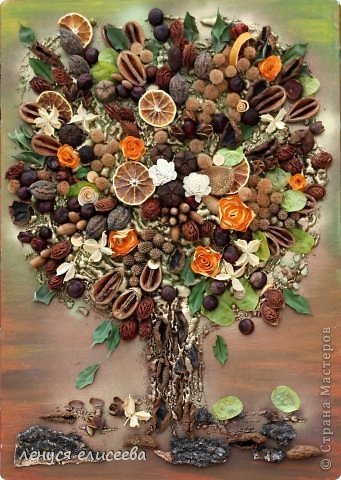 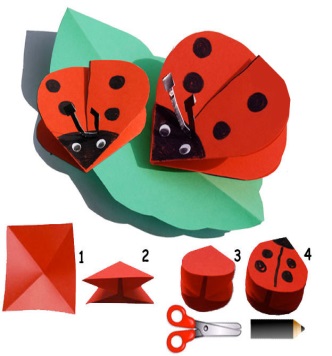 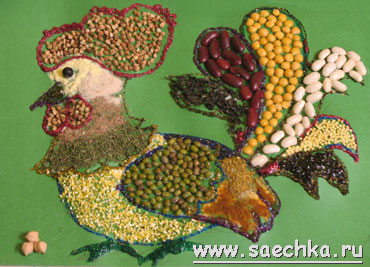 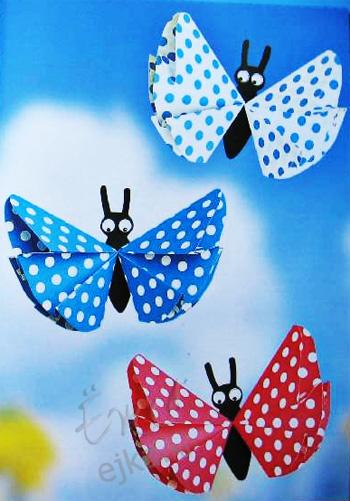 2.Поставь предложения в порядке исполнения работы от1 до 4 "Подготовка семян к хранению".а) Подготовь пакетики с изображениями цветов, пересыпь семена в пакетики;
б) отбери самые крупные семена, освободи от мусора;
в) пакетики с семенами храни в сухом месте;
г) высыпь семена из цветов на бумагу.3. Укажи, что относится к природным материалам:а) листья;
б) желуди;
в) цветы;
г) бумага;
д) плоды;
е) семена; 
ж) кора;
з) ткань;
и) глина.4. Почему для сушки листьев используют газетную бумагу? Потому что...а) она хорошо впитывает влагу;
б) для удобства.5. Что такое фон?а) Основной цвет бумаги, на который приклеиваются детали композиции;
б) цветовая гамма.6. Пластилин – это:а) природный материал; 
б) материал, созданный человеком.7. Каков порядок выполнения аппликации из листьев?а) Приклей;
б) нарисуй эскиз; 
в) составь композицию; 
г) подбери материалы; 
д) закрой листом бумаги и положи сверху груз. Итоговая аттестация учащихся3 года бучениятест «Работа с природным материалом».I.  Теоретическая часть.Верный вариант обведи кружком или запиши ответ.1. Выбери инструменты при работе с бумагой: ножницы; игла; линейка; карандаш.2. Для чего нужен шаблон?Чтобы получить много одинаковых деталей;чтобы получить одну деталь.3. На какую сторону бумаги наносят клей?Лицевую;изнаночную.4. Какие виды разметки ты знаешь?По шаблону;сгибанием;сжиманием.5.Каков порядок выполнения аппликации из листьев?   Приклей;   нарисуй эскиз;   составь композицию;   подбери материалы;   закрой листом бумаги и положи сверху груз.Обозначь цифрой этапы работы. Запиши порядковый номер.6. Какие свойства бумаги ты знаешь?Хорошо рвется;легко гладится;легко мнётся;режется;хорошо впитывает воду;влажная бумага становится прочной.7. Что нельзя делать при работе с ножницами?Держать ножницы острыми концами вниз;оставлять их на столе с раскрытыми лезвиями;передавать их закрытыми кольцами вперед;пальцы левой руки держать близко к лезвию;хранить ножницы после работы в футляре.8. Технология – это:знания о технике;способы и приемы выполнения работы.9. Орига́ми (с японского - «сложенная бумага») — вид декоративно-прикладного искусства складывания фигурок из бумаги. Искусство оригами своими корнями уходит в Древний Китай, где и была изобретена бумага, но развивалось в Японии. Оригами стало значительной частью японских церемоний. Самураи обменивались подарками - символами удачи, сложенными из бумажных лент. Сложенные из бумаги бабочки использовались во время празднования свадеб.  В наши дни  на занятиях в российских и зарубежных школах оригами применяют для развития детской моторики. В настоящий момент оригами превратилось по-настоящему в международное искусство.Где впервые появилось искусство оригами?В Китае;в Японии;в России.10. Вставь пропущенное слово.Гончар – это мастер, делающий посуду из _____________________Выбери и допиши правильный вариант. Бумага – это _______________.материал;инструмент;приспособление.12. Бумагу делают из _______________________________________.13.Напиши, что относится к природным материалам:1.______________, 2.______________, 3.______________, 4.________________.14. Способ создания изображений, когда на бумагу, ткань или другую основу накладывают и приклеивают разноцветные части композиции из ткани, бумаги, цветов, листьев, семян и других материалов – это ________________________.15. Выбери инструменты для работы с пластилином:посуда с водой;стеки;подкладная доска;катушечные нитки.II. Практическая часть.По технологической карте изготовь поделку из бумаги «Зайчик». Итоговый тест Цели.Проверить:- развитие внимания, наблюдательности, памяти, сообразительности, пространственного представления, воображения, фантазии, творчества при работе с различными материалами;- приобретение навыков культуры труда, активности и самостоятельности в трудовой деятельности;- формирование у детей умений планировать свою деятельность и навыков самоконтроля.Ответы1 балл – за каждый правильный ответ.«5» - от 25 до 26 баллов;«4» - от 24 до 19 баллов;«3» - от 18 до 14 баллов;«2» - 13 и менее баллов.Критерии оцениванияАнализ комплексной работы Нуждались в направляющей помощи педагога ______________________________________3. МОНИТОРИНГ развития качеств личности учащихся 3.1 ДИАГНОСТИЧЕСКАЯ КАРТА мониторинга развития качеств личности учащихсяобъединения «Природная мастерская»по Программе «Работа с природным материалом»  ДИАГНОСТИЧЕСКАЯ КАРТА мониторинга развития качеств личности учащихся (средний бал)объединения «Природная мастерская» по Программе «Работа с природным материалом»  ДИАГНОСТИЧЕСКАЯ КАРТАМониторинга результатов обучения детей базового уровня  3 группа 3 год обучения по Программе «Работа с природным материалом»  2019-2020 учебный годЛесПоляна               (К)Муравейник      (И)Заповедник       (О)Дрова                (П)ПесокЛосьСледы                    (И)Лесник                   (О)Трофей                  (П)КамниРога                       (К)ТраваПоливать             (О)Силос                   (П)КораРоса                      (К)Стебель                (И)ОзероУлов                   (П)ШерстьОстрова              (К)Моллюск           (И)Очищать            (О)МедведьПаутинаХозяин                  (К)Малина                 (И)Редкий                  (О)Шкура                   (П) ДеревоОсень                    (К)Кольца                 (И)Вырастить           (О)Мебель                (П)СеноБолотоГоловастик        (И)Заказник            (О)Торф                  (П)ЯблокиТуман                (К)УткаЗапрет                    (О)Жаркое                  (П)Рассвет                  (К)ВеткаКольцевание         (И)РыбаЖабры                  (И)Серебристая        (К)Нерестилище      (О)Жарить                (П)ПероСадБерлогаЦветущий          (К)Опыление          (И)Ухаживать         (О)Урожай              (П)БобрЛовкий                   (К)Резцы                     (И)Расселение            (О)Шуба                     (П)ГрибыПриродаКрасота                (К)Изучение             (И)Охрана                 (О)Польза                  (П)№п/пФ.И. учащегосяУровень теоретических достиженийУровень практических достижений Творческие достижения учащегосяИтоговый результат1.2.3.4.5.6.7.8.9.10.11.12.№п/пФ.И. учащегосяУровень теоретических достиженийУровень практических достижений Творческие достижения учащегосяИтоговый результат1.2.3.4.5.6.7.8.9.10.Признак мотивационной сферыХарактеристикипризнакаОтметки о проявлении характеристикиОтметки о проявлении характеристикиОтметки о проявлении характеристикиПризнак мотивационной сферыХарактеристикипризнакаНаблюдение№1Наблюдение№2Наблюдение №31. Характер деятельности в процессе выполнения практической работы.Пассивная - активная;недобросовестное  добросовестное;Быстрое - длительное;Лёгкое - напряженное;Внимательное - невнимательноеДругие проявления.2. Стремление к выполнению заданий необязательных, неоцениваемых.Чтение учебной литературы;Выдвижение гипотез;Обращение с вопросами;Стремление узнать дополнительные способы выполнения задания;Другие проявления.3. Характер умственной деятельности, наиболее привлекающий учащегося.Самостоятельное решение проблем;Копирование действий педагога;Склонность к репродуктивным или продуктивным способом деятельности;Другие проявления.4. Отношение к выполнению задания.Выполняют требования полностью или частично;Старательно или небрежно;Участвует или не участвует в групповых формах работы;Стремится помогать товарищам;Внимательно или с ошибками;Другие проявления.5. Отношение к помощи педагога или товарища.Принимает- не принимает;Благодарен- не благодарен;Другие проявления.6. Предпочтительная избирательность отдельных этапов деятельности.Привлекают теоретические обоснования работы или практическая часть;Стремление участвовать в планировании работы;Участие в коллективном обсуждении итогов, формировании выводов и обобщении;Оказание помощи товарищам;Другие проявления.7. Увлеченность, эмоциональный подъём на занятии.Стремление к самостоятельному поиску решения;Хорошее- плохое настроение;Стремление делиться результатами своей работы;Другие проявления.8.Темп вхождения в деятельность.Быстро- долго;Принимает- не принимает;Ставит- не ставит цели;Другие проявления.9.Отношение к окончанию занятий.Рад- не рад окончанию;Продолжает выполнять задание, не хочет уходить;Другие проявления.10. Качество знаний.Объём, полнота, фактическая точность;Прочность знаний»Успешность выполнения задания;Быстрота актуализации нужных знаний;Другие проявления.№ вопросаПравильный ответКоличество баллов1.1, 3, 432.113.214.1, 225.4, 2, 3, 1, 556.1, 3, 537.2, 428.219.1110.Из глины111.материал112.Из древесины113.Листья, плоды, семена, камень, ракушки и т.п.214.аппликация115.2126 балловОценка успешности выполнения заданий (в %)Уровневая оценка знанийТрадиционная оценка учащихся 2 классаМенее 50 %низкий уровеньнеудовлетворительноОт 50 до 70 %средний уровеньудовлетворительноОт 71 до 95 %выше среднегохорошоОт 96 до 100 %высокийотлично№ Количество учащихсяКоличество учащихся(%)1.Количество учащихся 2.Количество учащихся, выполнявших работу       Теоретическая часть        Теоретическая часть        Теоретическая часть        Теоретическая часть 3.Выполнили на «5»Выполнили на «4»Выполнили на «3»Выполнили на «2»4.Выполнили без ошибок:Соотнесение материала с его технологическими свойствами (6 вопрос)Соотнесение инструментов, материалов и приспособлений (1, 11 и 15 вопросы)Знание правил по ТБ (7 вопрос)Планирование предстоящей работы (5 вопрос)Извлечение необходимой информации из текста (9 вопрос)Назначение приспособлений (2 вопрос)Знание основных определений (8 и 14 вопросы)       Практическая часть        Практическая часть        Практическая часть        Практическая часть 5.Чтение графического изображенияМоделирование изделия с опорой на технологическую картуКачества личностиПризнаки проявления качеств личностиПризнаки проявления качеств личностиПризнаки проявления качеств личностиПризнаки проявления качеств личностиКачества личностиярко проявляются4-5 балловпроявляются2-3 балласлабо проявляются1 баллне проявляются0 баллов1. Активность, организаторские способностиАктивен, проявляет стойкий познавательный интерес,  целеустремлен, трудолюбив и прилежен, добивается выдающихся результатов, инициативен, организует деятельность других.Активен, проявляет стойкий познавательный интерес, трудолюбив, добивается хороших результатов.Мало активен, наблюдает за деятельностью других, забывает выполнить задание. Результативность невысокая.Пропускает занятия, мешает другим.2.Коммуникативные    навыки, коллективизмЛегко вступает и поддерживает контакты, разрешает конфликты, дружелюбен со всеми, инициативен, по собственному желанию успешно выступает перед аудиторией.Вступает и поддерживает контакты, не вступает в конфликты, дружелюбен со всеми, по инициативе руководителя или группы выступает перед аудиторией.Поддерживает контакты избирательно, чаще работает индивидуально, публично не выступает.Замкнут, общение затруднено,  адаптируется в коллективе с трудом, является инициатором конфликтов.3.Ответственность,самостоятельность,дисциплинированностьВыполняет поручения охотно, ответственно, часто по собственному желанию, может привлечь других. Всегда дисциплинирован,  везде соблюдает правила поведения, требует того же от других.Выполняет поручения охотно, ответственно. Хорошо ведет себя независимо от наличия или отсутствия контроля, но не требует этого от других.Неохотно выполняет поручения. Начинает работу, но часто не доводит ее до конца.Справляется с поручениями и соблюдает правила поведения только при наличии  контроля и требовательности преподавателя или товарищей.Уклоняется от поручений, безответственен. Часто недисциплинирован, нарушает правила поведения, слабо реагирует на воспитательные воздействия.4.Нравственность,  гуманностьДоброжелателен, правдив, верен своему слову, вежлив, заботится об окружающих, пресекает грубость, недобрые отношения к людям, Доброжелателен, правдив, верен своему слову, вежлив, заботится об окружающих,  но не требует этих качеств от других.Помогает другим по поручению преподавателя, не всегда выполняет обещания, в присутствии старших  чаще скромен, со сверстниками бывает груб.Недоброжелателен, груб, пренебрежителен, высокомерен с товарищами и старшими, часто обманывает, неискренен.5. Креативность, склонность к исследовательско-проектировочной деятельностиИмеет высокий творческий потенциал.Самостоятельно выполняет исследовательские, проектировочные работы. Является разработчиком проекта, может создать проектировочную команду и организовать ее деятельность. Находит нестандартные решения, новые способы выполнения заданий.Выполняет исследовательские, проектировочные работы, может разработать свой проект  с помощью преподавателя. Способен принимать творческие решения, но  в основном использует традиционные способы.Может работать в исследовательско-проектировочной группе при постоянной поддержке и контроле. Способен принимать творческие решения, но  в основном использует традиционные способы.В проектно-исследовательскую деятельность не вступает. Уровень выполнения заданий репродуктивный.№Фамилия, имяКлК а ч е с т в а     л и ч н о с т и     и     п р и з н а к и     п р о я в л е н и яК а ч е с т в а     л и ч н о с т и     и     п р и з н а к и     п р о я в л е н и яК а ч е с т в а     л и ч н о с т и     и     п р и з н а к и     п р о я в л е н и яК а ч е с т в а     л и ч н о с т и     и     п р и з н а к и     п р о я в л е н и яК а ч е с т в а     л и ч н о с т и     и     п р и з н а к и     п р о я в л е н и яК а ч е с т в а     л и ч н о с т и     и     п р и з н а к и     п р о я в л е н и яК а ч е с т в а     л и ч н о с т и     и     п р и з н а к и     п р о я в л е н и яК а ч е с т в а     л и ч н о с т и     и     п р и з н а к и     п р о я в л е н и яК а ч е с т в а     л и ч н о с т и     и     п р и з н а к и     п р о я в л е н и яК а ч е с т в а     л и ч н о с т и     и     п р и з н а к и     п р о я в л е н и я№Фамилия, имяКлАктивность,организаторские способностиАктивность,организаторские способностиКоммуникативные навыки, коллективизмКоммуникативные навыки, коллективизмОтветственность,самостоятельность,дисциплинированностьОтветственность,самостоятельность,дисциплинированностьНравственность,ГуманностьНравственность,ГуманностьКреативность, склонность к исследовательско-проектировочнойдеятельностиКреативность, склонность к исследовательско-проектировочнойдеятельности№Фамилия, имяКл1.2.3.4.5.6.7.8.9.10.4№Фамилия, имя№Фамилия, имяобщее кол-во баловсредний балобщее кол-во баловсредний бал1.2.3.4.5.6.7.8.9.10.Фамилия, имяСроки диагностики                                                                                                                                                                                                                                                                                                                                                                                                                                                                                                  ПоказателиТ   е   о   р   е   т   и   ч   е   с   к   а   я            п   о   д   г   о   т   о   в   к   аТ   е   о   р   е   т   и   ч   е   с   к   а   я            п   о   д   г   о   т   о   в   к   аТ   е   о   р   е   т   и   ч   е   с   к   а   я            п   о   д   г   о   т   о   в   к   аТ   е   о   р   е   т   и   ч   е   с   к   а   я            п   о   д   г   о   т   о   в   к   аТ   е   о   р   е   т   и   ч   е   с   к   а   я            п   о   д   г   о   т   о   в   к   аТ   е   о   р   е   т   и   ч   е   с   к   а   я            п   о   д   г   о   т   о   в   к   аТ   е   о   р   е   т   и   ч   е   с   к   а   я            п   о   д   г   о   т   о   в   к   аТ   е   о   р   е   т   и   ч   е   с   к   а   я            п   о   д   г   о   т   о   в   к   аТ   е   о   р   е   т   и   ч   е   с   к   а   я            п   о   д   г   о   т   о   в   к   аТ   е   о   р   е   т   и   ч   е   с   к   а   я            п   о   д   г   о   т   о   в   к   аТ   е   о   р   е   т   и   ч   е   с   к   а   я            п   о   д   г   о   т   о   в   к   аТ   е   о   р   е   т   и   ч   е   с   к   а   я            п   о   д   г   о   т   о   в   к   аТ   е   о   р   е   т   и   ч   е   с   к   а   я            п   о   д   г   о   т   о   в   к   аТ   е   о   р   е   т   и   ч   е   с   к   а   я            п   о   д   г   о   т   о   в   к   аТ   е   о   р   е   т   и   ч   е   с   к   а   я            п   о   д   г   о   т   о   в   к   аТ   е   о   р   е   т   и   ч   е   с   к   а   я            п   о   д   г   о   т   о   в   к   аТ   е   о   р   е   т   и   ч   е   с   к   а   я            п   о   д   г   о   т   о   в   к   аТ   е   о   р   е   т   и   ч   е   с   к   а   я            п   о   д   г   о   т   о   в   к   аТ   е   о   р   е   т   и   ч   е   с   к   а   я            п   о   д   г   о   т   о   в   к   аТ   е   о   р   е   т   и   ч   е   с   к   а   я            п   о   д   г   о   т   о   в   к   аТ   е   о   р   е   т   и   ч   е   с   к   а   я            п   о   д   г   о   т   о   в   к   аТ   е   о   р   е   т   и   ч   е   с   к   а   я            п   о   д   г   о   т   о   в   к   аТ   е   о   р   е   т   и   ч   е   с   к   а   я            п   о   д   г   о   т   о   в   к   аТ   е   о   р   е   т   и   ч   е   с   к   а   я            п   о   д   г   о   т   о   в   к   аТеоретические знания, предусмотренные программойВладение специальной терминологией4П   р   а   к   т   и   ч   е   с   к   а   я            п   о   д   г   о   т   о   в   к   аП   р   а   к   т   и   ч   е   с   к   а   я            п   о   д   г   о   т   о   в   к   аП   р   а   к   т   и   ч   е   с   к   а   я            п   о   д   г   о   т   о   в   к   аП   р   а   к   т   и   ч   е   с   к   а   я            п   о   д   г   о   т   о   в   к   аП   р   а   к   т   и   ч   е   с   к   а   я            п   о   д   г   о   т   о   в   к   аП   р   а   к   т   и   ч   е   с   к   а   я            п   о   д   г   о   т   о   в   к   аП   р   а   к   т   и   ч   е   с   к   а   я            п   о   д   г   о   т   о   в   к   аП   р   а   к   т   и   ч   е   с   к   а   я            п   о   д   г   о   т   о   в   к   аП   р   а   к   т   и   ч   е   с   к   а   я            п   о   д   г   о   т   о   в   к   аП   р   а   к   т   и   ч   е   с   к   а   я            п   о   д   г   о   т   о   в   к   аП   р   а   к   т   и   ч   е   с   к   а   я            п   о   д   г   о   т   о   в   к   аП   р   а   к   т   и   ч   е   с   к   а   я            п   о   д   г   о   т   о   в   к   аП   р   а   к   т   и   ч   е   с   к   а   я            п   о   д   г   о   т   о   в   к   аП   р   а   к   т   и   ч   е   с   к   а   я            п   о   д   г   о   т   о   в   к   аП   р   а   к   т   и   ч   е   с   к   а   я            п   о   д   г   о   т   о   в   к   аП   р   а   к   т   и   ч   е   с   к   а   я            п   о   д   г   о   т   о   в   к   аП   р   а   к   т   и   ч   е   с   к   а   я            п   о   д   г   о   т   о   в   к   аП   р   а   к   т   и   ч   е   с   к   а   я            п   о   д   г   о   т   о   в   к   аП   р   а   к   т   и   ч   е   с   к   а   я            п   о   д   г   о   т   о   в   к   аП   р   а   к   т   и   ч   е   с   к   а   я            п   о   д   г   о   т   о   в   к   аП   р   а   к   т   и   ч   е   с   к   а   я            п   о   д   г   о   т   о   в   к   аП   р   а   к   т   и   ч   е   с   к   а   я            п   о   д   г   о   т   о   в   к   аП   р   а   к   т   и   ч   е   с   к   а   я            п   о   д   г   о   т   о   в   к   аП   р   а   к   т   и   ч   е   с   к   а   я            п   о   д   г   о   т   о   в   к   аПрактические умения и навыки, предусмотренные программойВладение специальным оборудованием и оснащениемТворческие навыкиО   с   н   о   в   н   ы   е       о  б   щ   е  у   ч  е   б  н   ы   е      к   о   м   п   е   т   е   н   т   н   о   с   т   иО   с   н   о   в   н   ы   е       о  б   щ   е  у   ч  е   б  н   ы   е      к   о   м   п   е   т   е   н   т   н   о   с   т   иО   с   н   о   в   н   ы   е       о  б   щ   е  у   ч  е   б  н   ы   е      к   о   м   п   е   т   е   н   т   н   о   с   т   иО   с   н   о   в   н   ы   е       о  б   щ   е  у   ч  е   б  н   ы   е      к   о   м   п   е   т   е   н   т   н   о   с   т   иО   с   н   о   в   н   ы   е       о  б   щ   е  у   ч  е   б  н   ы   е      к   о   м   п   е   т   е   н   т   н   о   с   т   иО   с   н   о   в   н   ы   е       о  б   щ   е  у   ч  е   б  н   ы   е      к   о   м   п   е   т   е   н   т   н   о   с   т   иО   с   н   о   в   н   ы   е       о  б   щ   е  у   ч  е   б  н   ы   е      к   о   м   п   е   т   е   н   т   н   о   с   т   иО   с   н   о   в   н   ы   е       о  б   щ   е  у   ч  е   б  н   ы   е      к   о   м   п   е   т   е   н   т   н   о   с   т   иО   с   н   о   в   н   ы   е       о  б   щ   е  у   ч  е   б  н   ы   е      к   о   м   п   е   т   е   н   т   н   о   с   т   иО   с   н   о   в   н   ы   е       о  б   щ   е  у   ч  е   б  н   ы   е      к   о   м   п   е   т   е   н   т   н   о   с   т   иО   с   н   о   в   н   ы   е       о  б   щ   е  у   ч  е   б  н   ы   е      к   о   м   п   е   т   е   н   т   н   о   с   т   иО   с   н   о   в   н   ы   е       о  б   щ   е  у   ч  е   б  н   ы   е      к   о   м   п   е   т   е   н   т   н   о   с   т   иО   с   н   о   в   н   ы   е       о  б   щ   е  у   ч  е   б  н   ы   е      к   о   м   п   е   т   е   н   т   н   о   с   т   иО   с   н   о   в   н   ы   е       о  б   щ   е  у   ч  е   б  н   ы   е      к   о   м   п   е   т   е   н   т   н   о   с   т   иО   с   н   о   в   н   ы   е       о  б   щ   е  у   ч  е   б  н   ы   е      к   о   м   п   е   т   е   н   т   н   о   с   т   иО   с   н   о   в   н   ы   е       о  б   щ   е  у   ч  е   б  н   ы   е      к   о   м   п   е   т   е   н   т   н   о   с   т   иО   с   н   о   в   н   ы   е       о  б   щ   е  у   ч  е   б  н   ы   е      к   о   м   п   е   т   е   н   т   н   о   с   т   иО   с   н   о   в   н   ы   е       о  б   щ   е  у   ч  е   б  н   ы   е      к   о   м   п   е   т   е   н   т   н   о   с   т   иО   с   н   о   в   н   ы   е       о  б   щ   е  у   ч  е   б  н   ы   е      к   о   м   п   е   т   е   н   т   н   о   с   т   иО   с   н   о   в   н   ы   е       о  б   щ   е  у   ч  е   б  н   ы   е      к   о   м   п   е   т   е   н   т   н   о   с   т   иО   с   н   о   в   н   ы   е       о  б   щ   е  у   ч  е   б  н   ы   е      к   о   м   п   е   т   е   н   т   н   о   с   т   иО   с   н   о   в   н   ы   е       о  б   щ   е  у   ч  е   б  н   ы   е      к   о   м   п   е   т   е   н   т   н   о   с   т   иО   с   н   о   в   н   ы   е       о  б   щ   е  у   ч  е   б  н   ы   е      к   о   м   п   е   т   е   н   т   н   о   с   т   иО   с   н   о   в   н   ы   е       о  б   щ   е  у   ч  е   б  н   ы   е      к   о   м   п   е   т   е   н   т   н   о   с   т   иУчебно-интеллектуальныеПодбирать и анализировать специальную литературуПользоваться компьютерными источниками информацииОсуществлять  учебно-исследовательскую работу КоммуникативныеСлушать и слышать педагога, принимать во внимание мнение других людейВыступать перед аудиториейУчаствовать в            дискуссии, защищать свою точку зрения ОрганизационныеОрганизовывать свое рабочее (учебное) местоПланировать, организовывать работу, распределять учебное времяАккуратно, ответственно выполнять работуСоблюдения в процессе деятельности правила ТБИтого:Средняя бал